.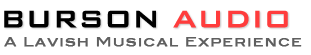 Burson Audio Launches Supreme Sound Audio Components Website for DIY and OEM ProductsAnd Introducing the SS Lycan Op-Amp Test Bench/Headphone Amp/Preamp Melbourne, Australia | August 11th, 2015 | Burson Audio, manufacturer of fine USB DAC/Headphone Amplifier/Preamplifiers, Headphone Amplifiers and Stereo Amplifiers, is pleased to announce a new division, Supreme Sound Audio Components.Built to the same exacting standards as all Burson Audio products, Supreme Sound Audio focuses on providing components for DIYers and OEM audio manufacturers. Burson’s iconic all-discrete op-amps are the first products shifted to the SSA site. The Lycan Op-Amp Test Bench, Headphone Amp and Preamp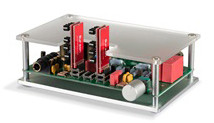 Op-Amp Test Bench | Headphone Amplifier | Preamp Transparent and Powerful | The Ultimate Audio Stethoscope We’ve often been asked how we test our own Supreme Sound Op-Amp designs. We constructed a powerful, totally transparent in-house op-amp test platform that makes it easy to hear the actual sound of any single or dual op-amp you plug into it. Switching op-amps is a snap with absolutely no soldering! We call it the Lycan. Marking the launch of SSA we’re offering for sale our Lycan Op-Amp Test Bench so you too can hear the difference between op-amps and discrete circuits… in a snap! It delivers over 2wpc @16ohm and the kit drives any headphone with ease. SSA will continue development and add-ons will be released in the future.The Lycan Test Bench includes a powerful headphone amp and an input section allowing you to roll op-amps! Try our SSA Op-Amps as well as other brands. The Lycan is a stethoscope into the actual sound of op-amps and discrete circuits that are easily auditioned right in your own components.The Lycan Op-Amp Headphone amp and Preamp is shipping early September at $249USD without op-amps and $299USD with SSA op-amps. If you preorder and place a deposit, Supreme Sound Audio will take $50USD off when the unit is ready to ship. The offer ends the 1st of September, 2015. Visit Supreme Sound Audio Today for Your Very Own Lycan Test Bench!About Supreme Sound Audio Supreme Sound Audio Components is a division of Burson Audio, a manufacturer of fine USB DAC/Headphone Amplifier/Preamplifiers, Headphone Amplifiers and Stereo Amplifiers. SSA provides DIY and OEM parts and testing equipment. Burson’s iconic all-discrete op-amps are the first products available on the SSA site along with the Lycan Op-Amp Test Bench.Supreme Sound Audio Components| www.SSAudio.com.au | opamp@bursonaudio.com Burson Audio| www.BursonAudio.com | info@bursonaudio.com 
Follow Burson on Facebook and Twitter!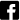 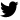 